SARE RESEARCH & EDUCATION GRANT: LNE07-265FINAL REPORTTITLE: An Integrated Approach to Developing Nutrient Management Schemes for Container-Grown Nursery CropsImage 2: Ectomycorrhizal root tips of oak.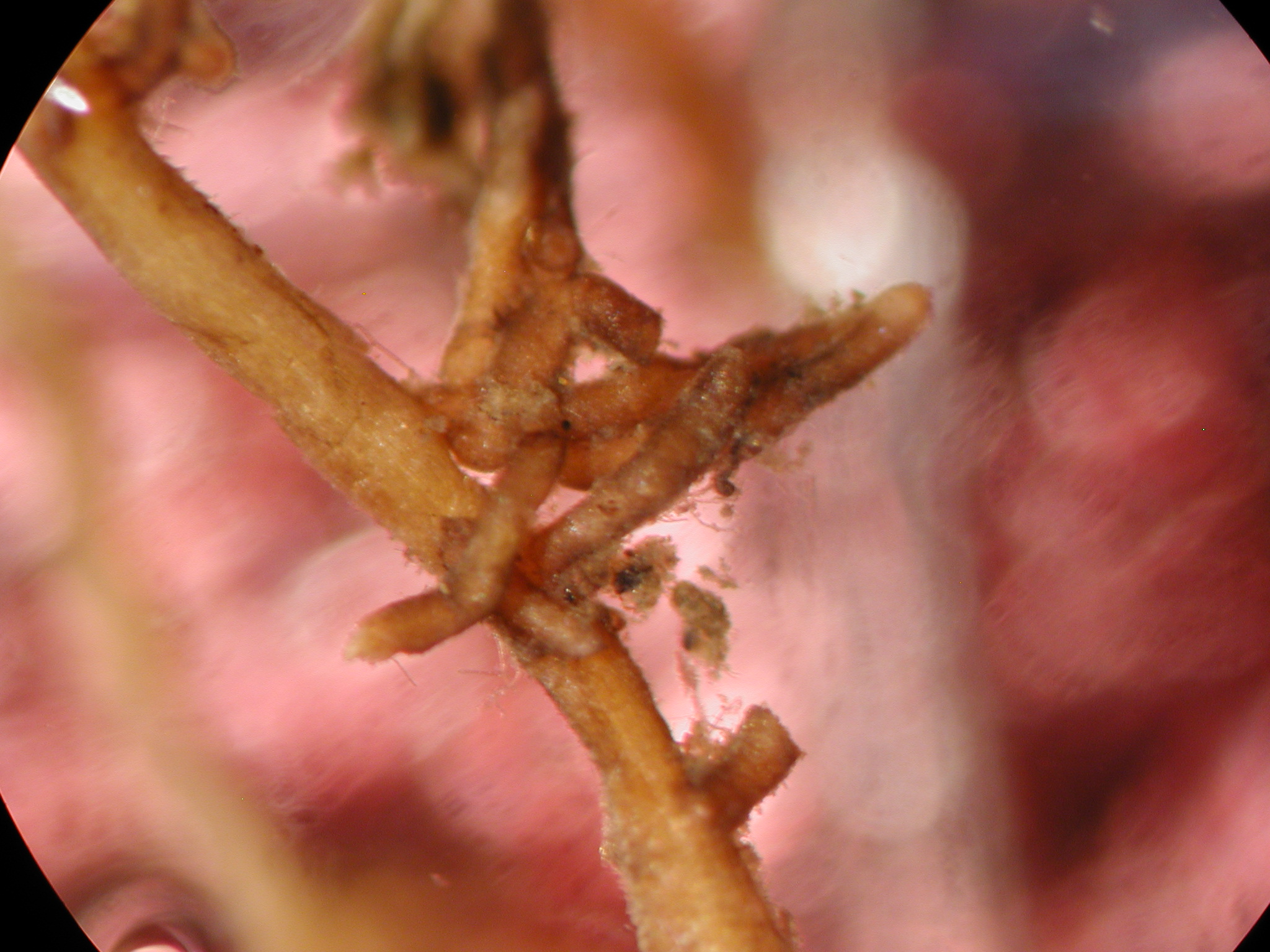 SARE RESEARCH & EDUCATION GRANT: LNE07-265FINAL REPORTTITLE: An Integrated Approach to Developing Nutrient Management Schemes for Container-Grown Nursery CropsImage 3: Germinating spore of ericoid mycorrhiza in azelea root.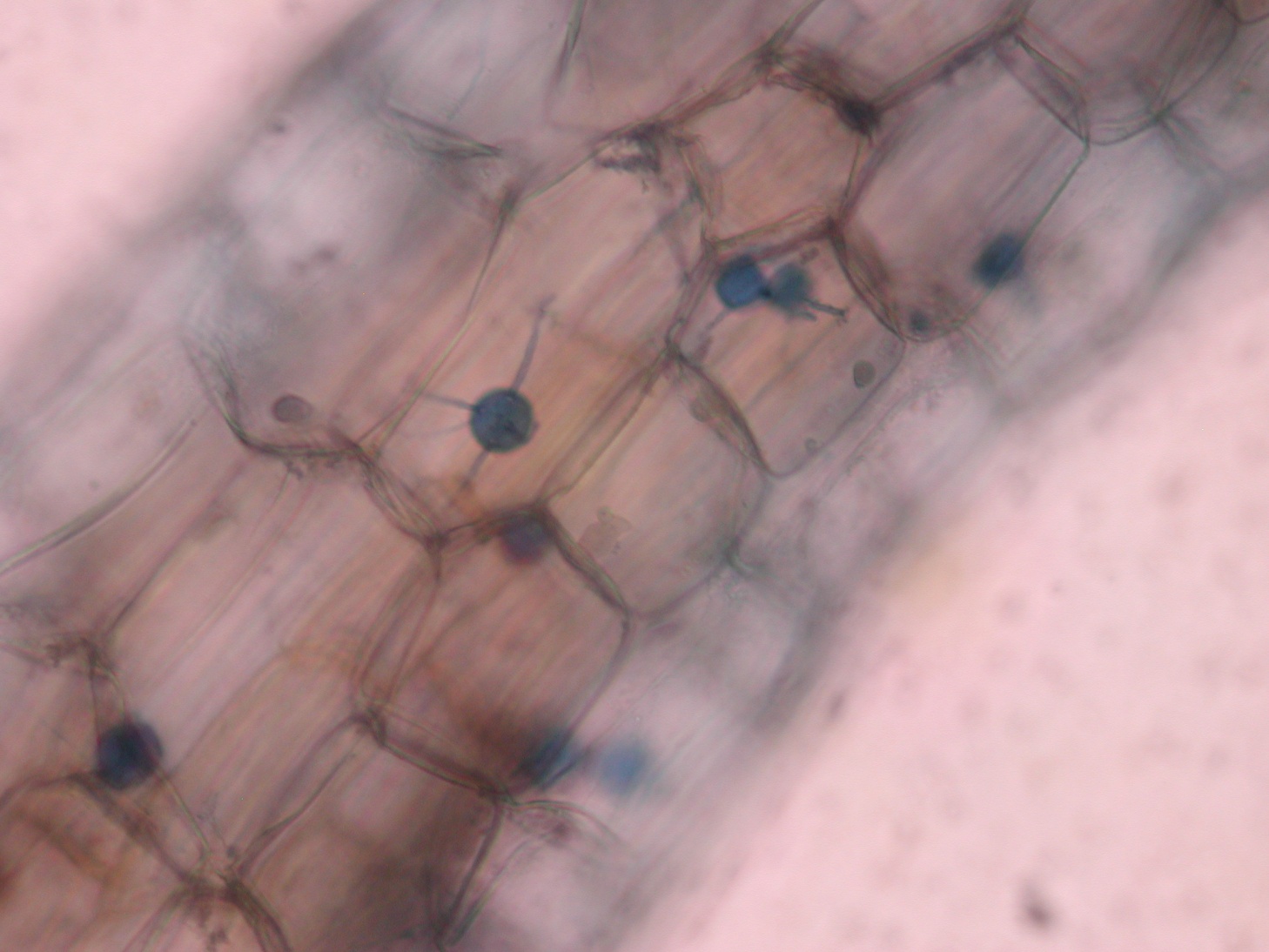 SARE RESEARCH & EDUCATION GRANT: LNE07-265FINAL REPORTTITLE: An Integrated Approach to Developing Nutrient Management Schemes for Container-Grown Nursery CropsImage 4: Arbuscule, hyphae and spore of arbuscular mycorrhiza of thuja.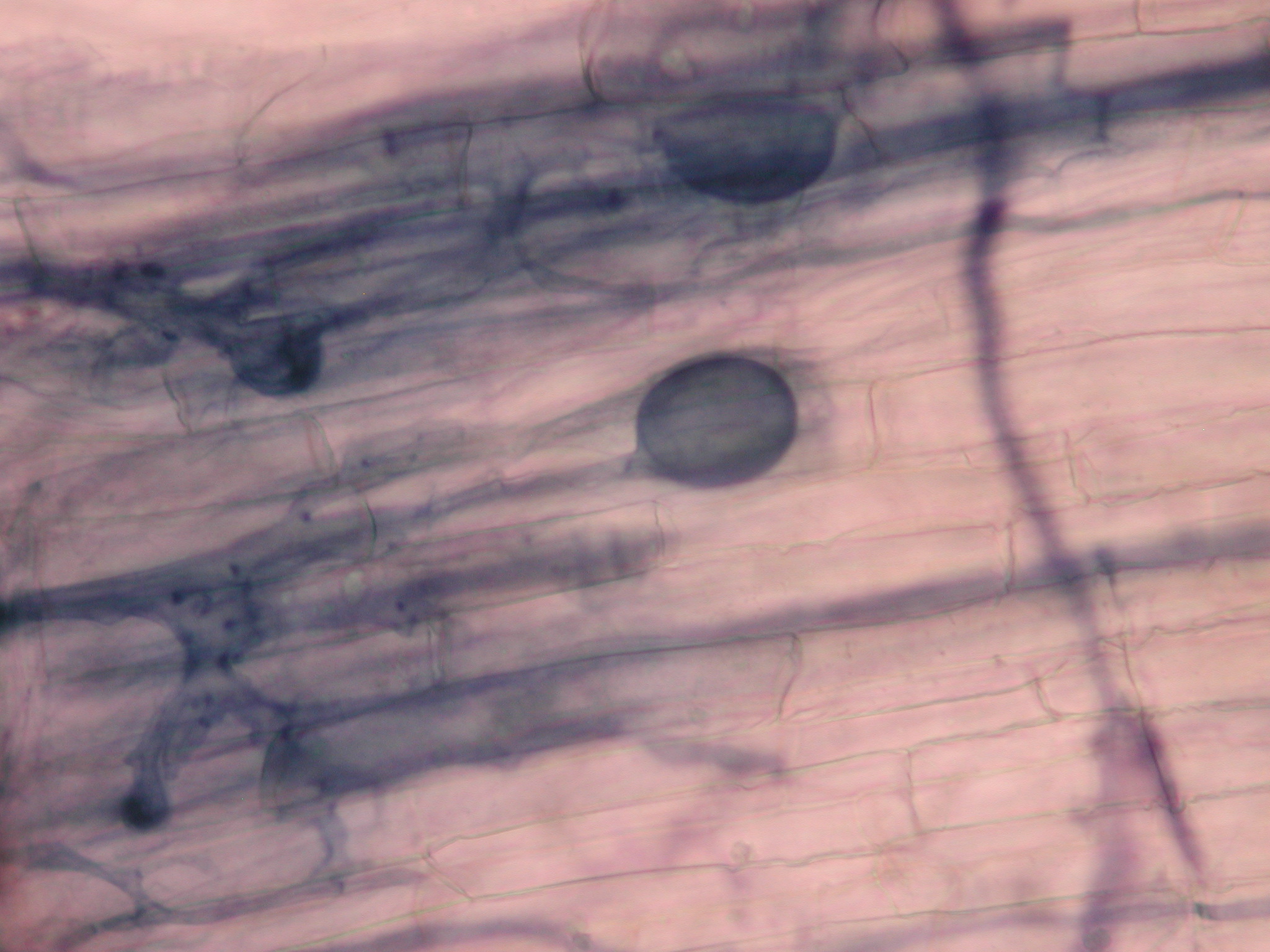 SARE RESEARCH & EDUCATION GRANT: LNE07-265FINAL REPORTTITLE: An Integrated Approach to Developing Nutrient Management Schemes for Container-Grown Nursery CropsImage 5. Nursery growers, Extension Agents, and NJNLA representatives evaluating plant material (just before harvesting) of the 2007 research study at the Rutgers University Fruit and Ornamental Research and  , .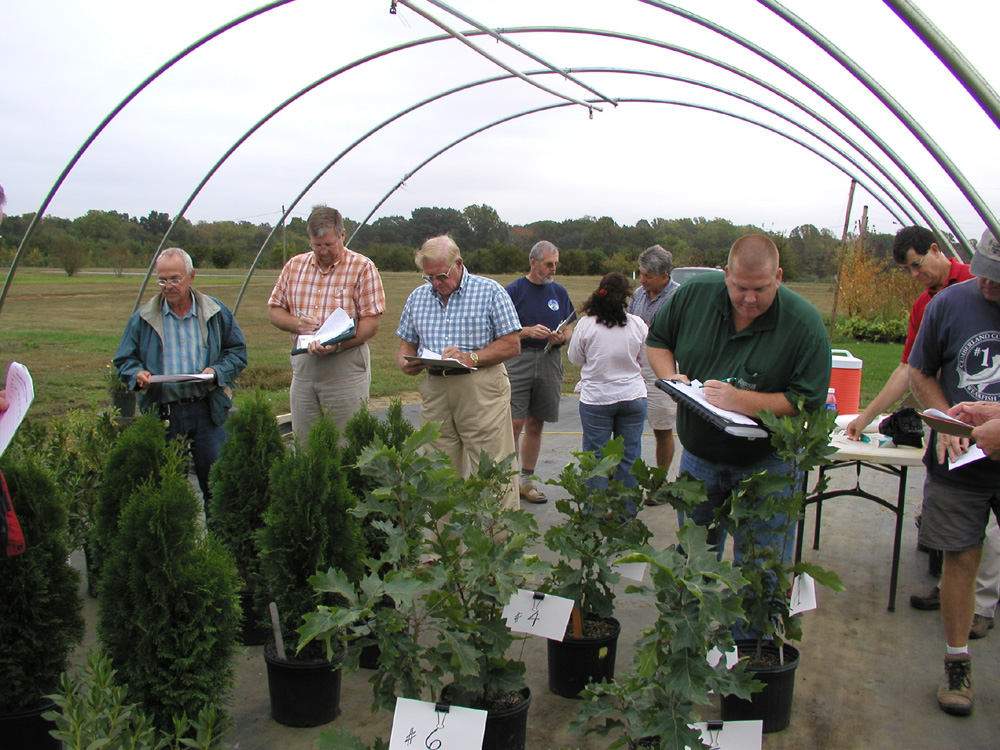 SARE RESEARCH & EDUCATION GRANT: LNE07-265FINAL REPORTTITLE: An Integrated Approach to Developing Nutrient Management Schemes for Container-Grown Nursery CropsImage 6: Sharing results of the 2007 experiment during the hands-on workshop, June 25, 2008.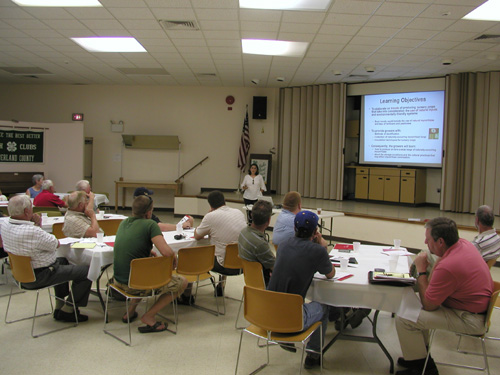 SARE RESEARCH & EDUCATION GRANT: LNE07-265FINAL REPORTTITLE: An Integrated Approach to Developing Nutrient Management Schemes for Container-Grown Nursery CropsImage 7: Dr. John Dighton demonstrating to the nursery growers on how to collect the natural mycorrhizal fungi inoculum from a natural site.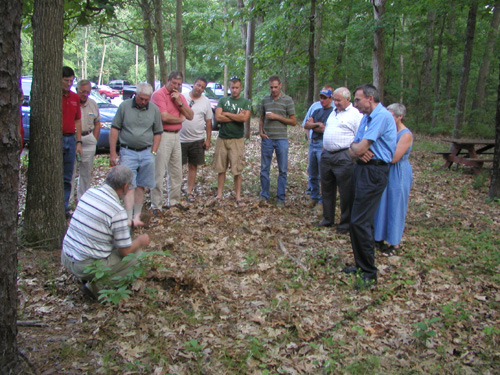 SARE RESEARCH & EDUCATION GRANT: LNE07-265FINAL REPORTTITLE: An Integrated Approach to Developing Nutrient Management Schemes for Container-Grown Nursery CropsImage 8: Nursery growers examining slides, prepared by Dr. John Dighton, that show mycorrhizal spores and arbuscules from 2007 experimental study during the hands-on training workshop, June 25, 2008.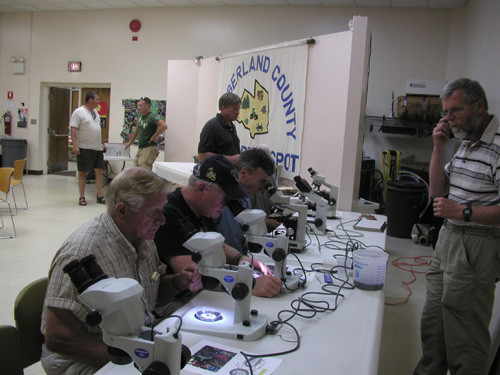 SARE RESEARCH & EDUCATION GRANT: LNE07-265FINAL REPORTTITLE: An Integrated Approach to Developing Nutrient Management Schemes for Container-Grown Nursery CropsImage 9: Participated nursery giving it thumbs up for producing healthier and attractive Echinacea plants by using natural soil mycorrhizal inoculum in 2008.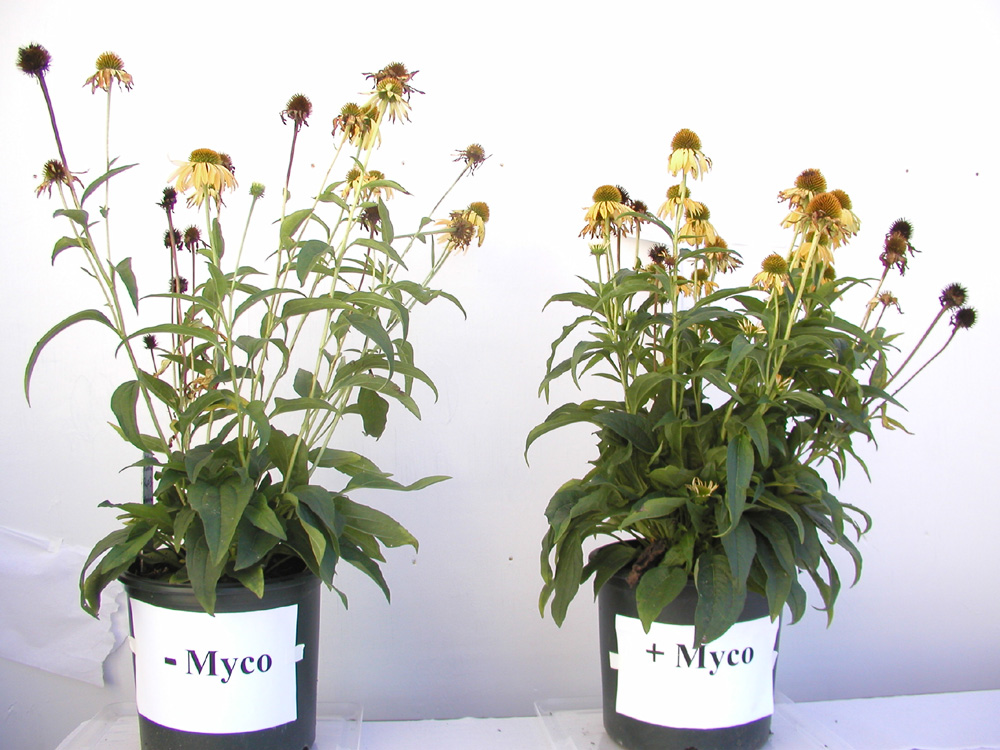 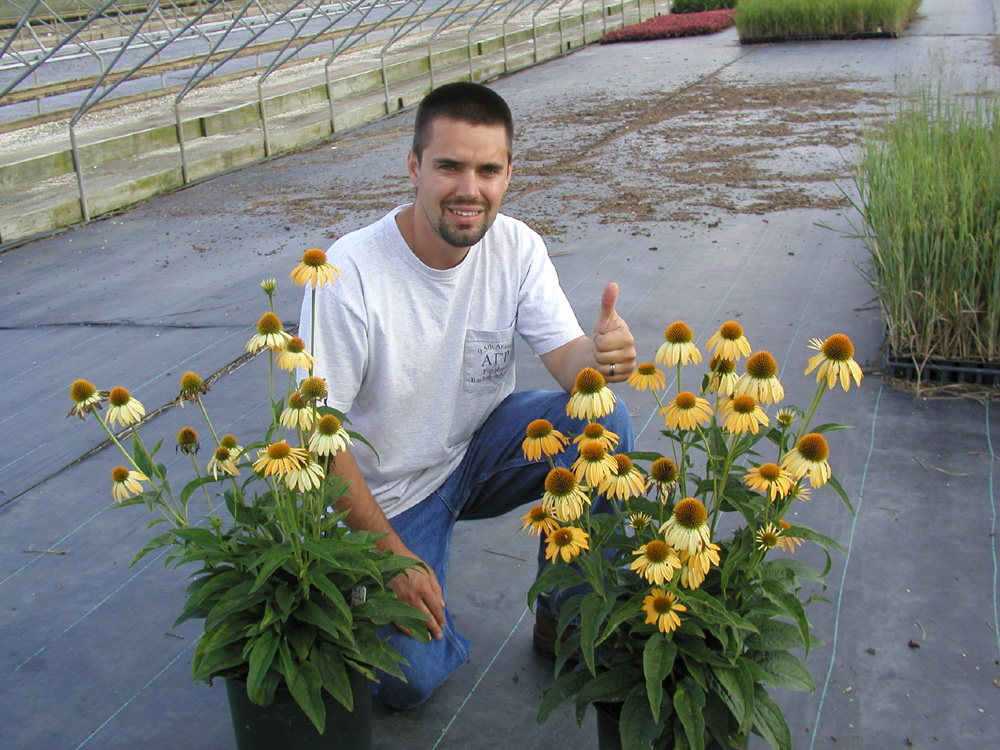 SARE RESEARCH & EDUCATION GRANT: LNE07-265FINAL REPORTTITLE: An Integrated Approach to Developing Nutrient Management Schemes for Container-Grown Nursery CropsImage 10: A greener and compacted azalea plant grown at nursery site by using natural soil mycorrhizal inoculum in 2008.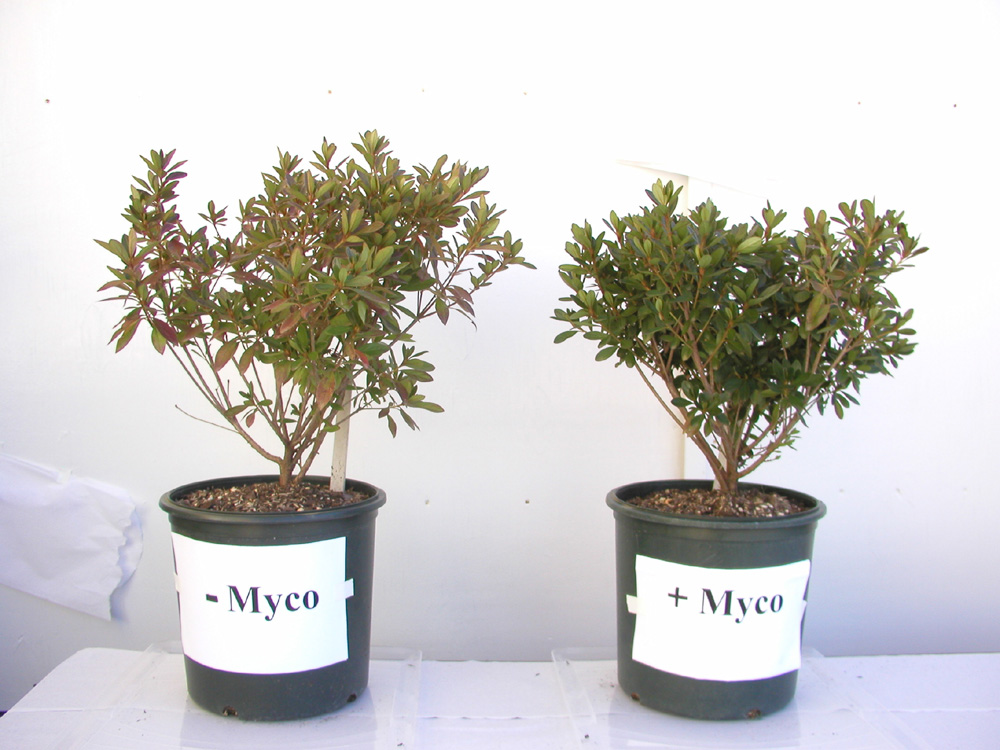 SARE RESEARCH & EDUCATION GRANT: LNE07-265FINAL REPORTTITLE: An Integrated Approach to Developing Nutrient Management Schemes for Container-Grown Nursery CropsImage 11: Oakleaf Hydrangea ‘Pee Wee’ grown at nursery site by using natural soil mycorrhizal inoculum compared to non-inoculated in 2008.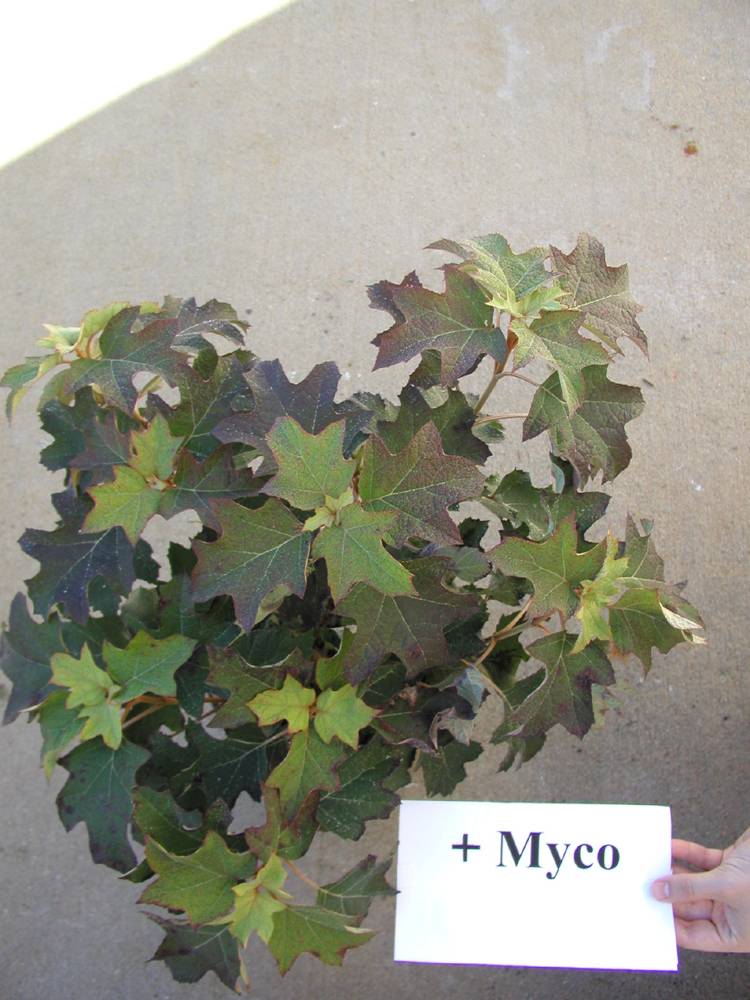 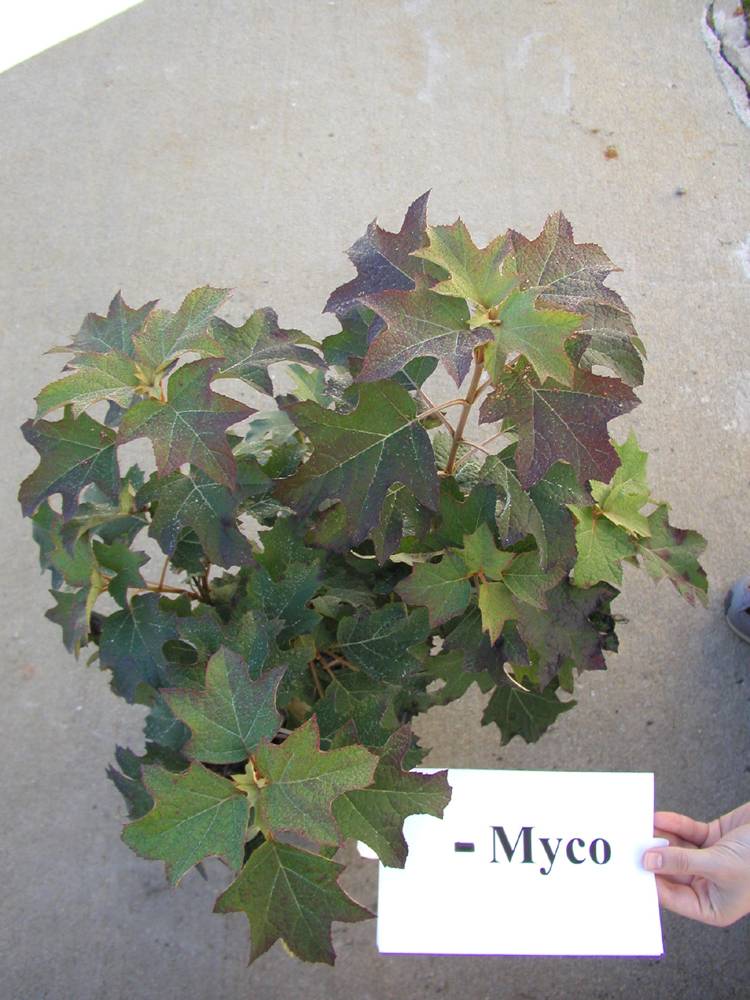 